Attachment 33. Flyer (English and Spanish)English –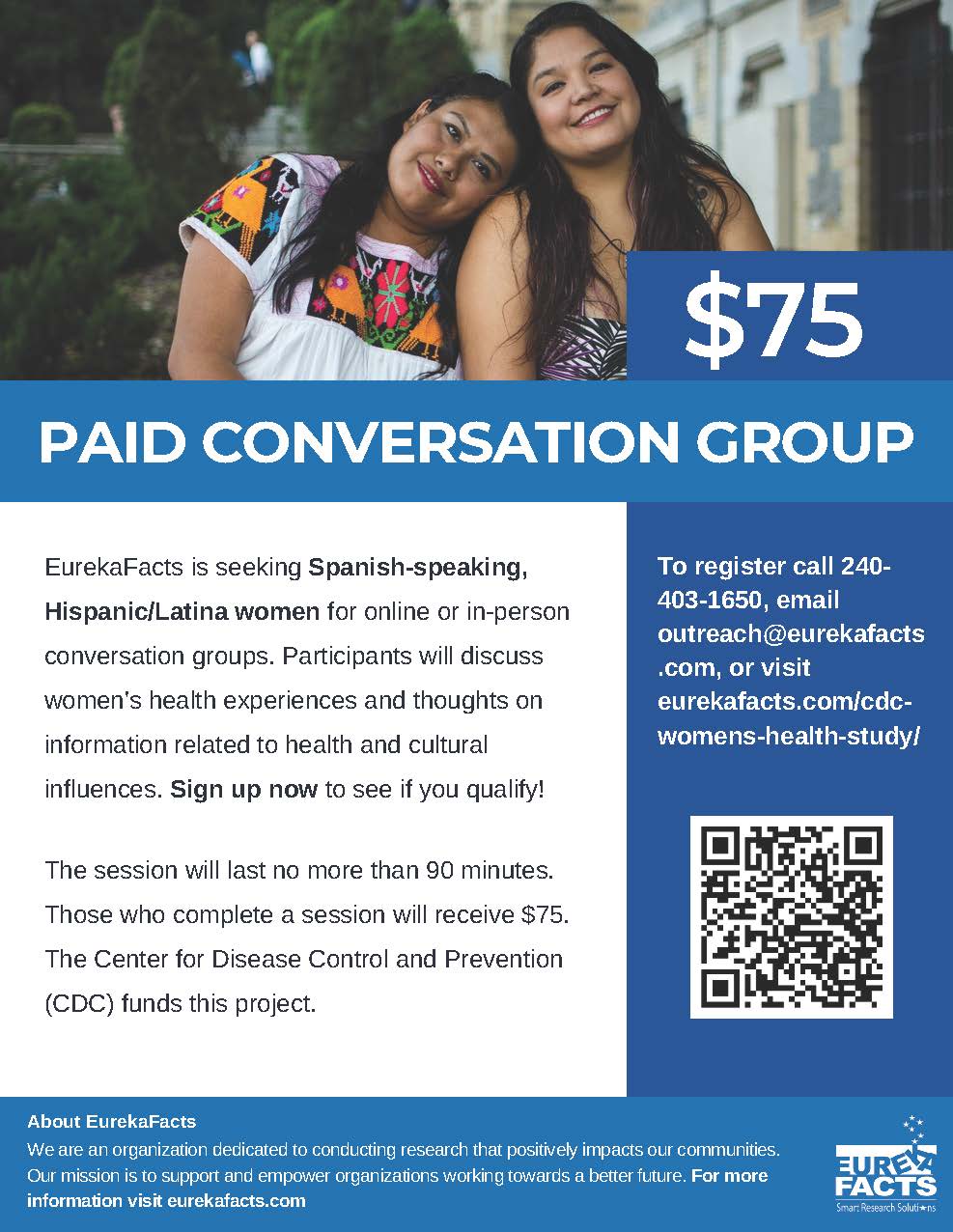 Spanish –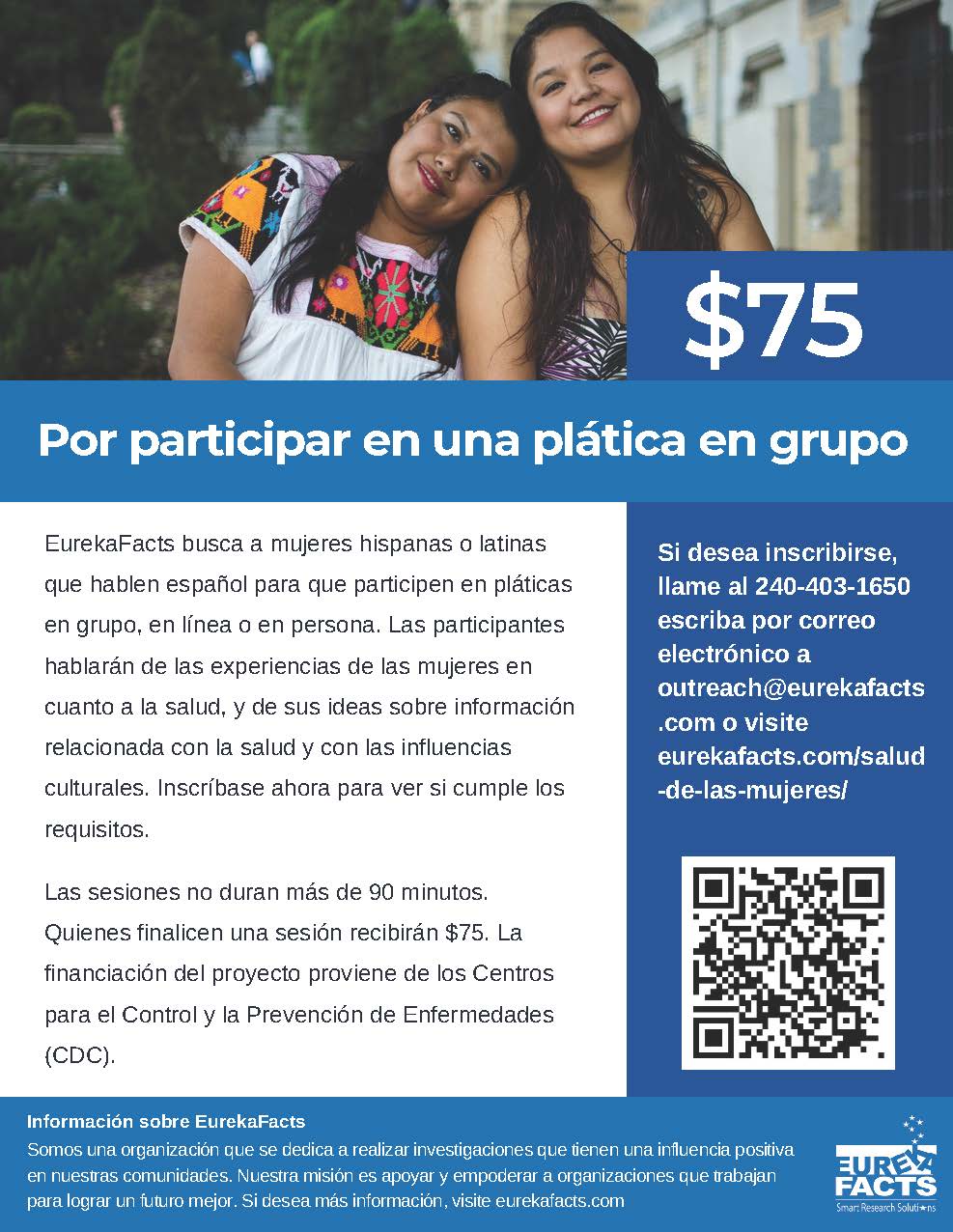 